Dr.  Nisha ThakurAssistant Professor    Department of English, and Communication Studies, Eternal University Baru Sahib HP E-mail: nishathakurshimla@gmail.comMob. No.(s)- 8894312772,9418455674Summary of QualificationsTremendous teaching experience and wide exposure to different aspects of the job profile Uncommon teaching aptitude and a great affection for all related job duties  Great concern regarding the students difficulties, both academic as well as personal A great problem solving attitude and ability to counsel students in overcoming their educational  obstacles Perfect knowledge of all the modern teaching aids and ability to apply them effectively Proficiency in computer handling and web browsingAbility to teach English Literature and English for specific purposesSound understanding of contemporary theories, teaching approaches & issues and their application to teaching based on academic rationalismAwareness of sociolinguistic issues like pragmatics, ethno-methodology, language and culture, language and gender, social and regional varieties of English, multilingualism, multiculturalism etc.Understanding of major trends and movements in the history of English literature, skills to critically appreciate all the genres using the literary meta-language resulting in effective English teaching at different levels.Education Work ExperiencePaper Setter •   Eternal University, Baru Sahib. Research Interests / Specialization Literary Theory with special focus on theories of hegemony, Drama and Theatre, Translation Studies, Film Studies, Poststructuralist Theory and Culture Studies.Analysis of Various social aspects discussed in drama and theatre with reference to postcolonial theories.Teaching Experience (Subjects/Courses Taught) English Literature  History of English Literature Language and Linguistics in English languageCommunication SkillsAmerican LiteratureEnglish Grammar English DramaEnglish PoetryEnglish Language TeachingElements of English LiteratureSeminars/Workshops/Orientations/Refreshers Attended  Attended 3 day International seminar on “Subalterns in Shakespeare a Post–Postcolonial Scrutiny” organized by the Shakespeare Association (India) Shakespeare at St. Bede’s Shimla H.P. on 22-24 Sep., 2011.Presented papers at 3 national level seminars and conferences:“Vijay Tendulkar’s a Friend’s Story: A Social-Psychological Perspective of a Lesbian in Homophobic World” in Dec. 2014 at 59th All India English Teachers’ Conference on 19-21 Dec., 2014 by Association for English Studies of India (AESI)“Resisting the Society: Female Voice in Vijay Tendulkar” in Dec, 2012 at a conference on “Socio-Cultural Paradigms in Post- Independence Indian Drama” at NCAS college Meerut on 1-2 Dec., 2012“Society Creating an Emotional Hegemony in Vijay Tendulkar’s Plays” in Oct. 2011 at H.P. Institute of management studies on  10-11 Dec., 2011 Professional MembershipsAnnual member of The Shakespeare Society, India. (2011-12) Annual membership of Association for English Studies of India (AESI). (2014-15)Publications Thakur, Nisha. Vijay Tendulkar’s A Friend’s Story: A Social-Psychological Perspective of a Lesbian in Homophobic World. International Journal of English Language, English Literature and Humanities. Volume IV (I) 2016: 419-427.Thakur, Nisha. Vijay Tendulkar’s Kanyadaan: A Study of Power-Politics and Consciousness. Research Scholar – An International Refereed e-Journal on Literary Explorations. Vol. 2 (III) 2014:769-778. Thakur Nisha, Dr. Monika Gupta. Resisting the Society: Female Voice in Vijay Tendulkar. Proceedings National Conference on “Socio-Cultural Paradigms in Post- Independence Indian Drama”. Dec. 2012.Thakur Nisha, Dr. Monika Gupta. Society as Emotional Hegemon in Vijay Tendulkar’s Silence! The Court is in Session. (communicated)Special Achievements: Secured awards in academics at college in 2002, 2003Grabbed position among toppers in MPhil at university in 2008.Languages knownEnglish, Hindi and Sanskrit. CourseInstitutionInstitutionInstitutionYearDetailsPh.D. HNBGU Central University Garhwal U.K.HNBGU Central University Garhwal U.K.HNBGU Central University Garhwal U.K. May 2014Counter-Hegemonic Voices in the Plays of Vijay TendulkarM.Phil.HNBGU Central University Garhwal U.K.  HNBGU Central University Garhwal U.K.  HNBGU Central University Garhwal U.K.   Dec. 2008English literature, securing   72% Bachelor in educationfrom IGNOU Delhifrom IGNOU Delhifrom IGNOU DelhiDec. 2008Securing 73% Post-graduation Post-graduation HPU summer hill Shimla H.P.June 2005June 2005English securing 60.16% Bachelor in HumanitiesBachelor in HumanitiesHP UniversityApril 2003.April 2003.securing 60%OrganizationDesignationDurationRole  From ToEternal University Baru Sahib, sirmour HPAssistant Professor1 year 6 monthsTeachingSep., 2013Joined on Sep.1, 2013Till now Govt.engin.  college ABVP, Gumma ShimlaLecturer in English and Functional EnglishFew daysTeaching Aug. 2013Aug. 2013 Govt. College R.K.M.V. Lakkar Bazar ShimlaAssistant Professor1 year TeachingJuly  2011 Dec. 2012 K.V.S Srinagar, GarhwalLecturer in English and Functional English1 yearTeaching April 2010 Nov. 2010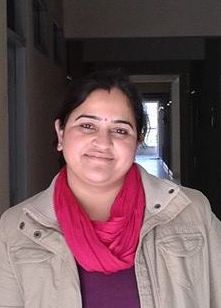 